СОЛДАТ САЗОНОВ  Помни и не забывай!Учебный год только начался. А уже полшколы в масках: вирусная инфекция. И я, в числе первых, подхватил ее. Видимо, нехилый вирусок, раз температура с первого дня начала зашкаливать. Будем лечиться – вердикт бабушки, а по совместительству, врача-терапевта Лидии Николаевны Сердюковой, был строгим. Впрочем, я и не думал сопротивляться, знал, что мне непременно станет лучше. Сон одолел сразу же. А проснувшись глубокой ночью, я обнаружил, что все спят. Классно! Повоюю в компе, никто и не заметит. Привычные движения – нажать кнопку, дождаться запуска, щелкнуть по иконке на рабочем столе. Моя команда не в полном составе, но ничего, прорвемся. Нас сразу затянуло в напряженный бой, я на рожон не лез, занял позицию наблюдателя. Вдруг слева на экране замигала надпись «Перейти в реальный режим?». Странно, первый раз ее вижу, видимо, разработчики тестируют обещанные обновления… Что ж, жму. Тишина. Темнота. Но звуки и свет вернулись. Я открыл глаза. Вот это эффекты! Всё было настолько живо, как будто я надел WR-очки. Да вот только нет у меня таких очков! И едва ли они заставляют тебя чувствовать запах пороха и сгоревшей травы, и едва ли в них так ощущается шероховатость солдатской формы, тяжесть грубых ботинок и боль в правом плече. Видимо, от приклада. Стоп… Какого приклада? Что происходит?Доигрался?! Со все сторон меня окружал кошмар наяву: взрывы, всполохи огня, земля А это что? Неужели настоящие трассирующие пули? Может, кто-то неудачно фейерверк запускает возле дома? Я споткнулся и полетел в центр воронки, еще дымящейся от огня. Но я явно был не один. Это реальность или сон? Или бред от вновь поднявшейся температуры? В любом случае, я принимаю условия этой игры. Это же так круто! Военное панорамное действо без конца и края… И я буду здесь! Расскажу пацанам – не поверят.Да, меня одолевало любопытство, которое я еще никогда в своей жизни не испытывал. А еще холодок страха где-то рос во мне: а вдруг меня пуля заденет? Тут я услышал стон. Пошел на него. В тупичке окопа лежал солдат. Его нога была в крови, и у него никак не получалось самому сделать повязку. Я решил помочь. Хотя знал: какой из меня  медбрат?! Но я вижу кровь! Я забрал полоску ткани и принялся за дело. Солдат с удивлением смотрел на меня. – Ты кто? – Артем Априкян. А тебя как зовут? – Николай Сазонов. Я  красноармеец 50-й стрелковой дивизии 33-й армии. Выполнял приказ командира части, и мне нужно доложить в штаб ценные сведения о противнике. А я ранен. Ты мне поможешь? – О чем разговор, конечно! Вот сейчас перевяжу тебя. Ты мне подсказывай, правильно я делаю? Эх! Был бы широкий бинт. Да жгут резиновый… Все. Порядок. Цепляйся за шею. - А ты откуда взялся? - с тревогой в голосе спросил раненый. – Я из станицы казачьей Егорлыкская. Слышал про такую? – Да я родом неподалеку от вас жил, пока война не началась… Вернусь ли живым?... – Вернешься! Ты же Сазонов Николай, значит, отец моей бабушки Лидии. Вот вернешься с победой. Женишься… У тебя уже есть любимая девушка? – Есть. Могу даже фотографию тебе показать. – Здорово! Познакомлюсь и с прадедом, и с прабабушкой! Бесконечный окоп был позади. Как и бой. Мы ориентировались на самое большое дерево, распластавшее свои ветви, словно щупальца, а потому выглядевшее уродливым. Прямо как декорация к фильму ужасов! Под этим страшным деревом мы и сделали привал. Я сказал, что Николай смелый, раз пошел на войну. А он ответил: - Я не герой. Я простой солдат. Вот пока санитары на нас выйдут, я успею рассказать тебе разные случаи, действительно геройские. Что-то на моих глазах происходило, о чем-то узнал от своих однополчан. Переписываемся ведь не только со своими близкими. Вот представь себе такую ситуацию.  Разведчики в очередной раз вернулись без «языка», на которого возлагались большие надежды. И егорлыкский парень Григорий Тягнерядов подумал так: обычно после нашего  отступления немцы ходят по полю боя и собирают трофеи. А что, если там и взять фрица? С его предложением согласились. И вот уже трое солдат залегли среди убитых. Лежали так долго, что зуб на зуб не попадал от крепкого ночного  морозца. Уже отчаялись. Как тут увидели, что приближается немец. Не ленится, наклоняется то и дело над трупами советских солдат, шарит фашистская погань по их телу, забирает все, что понравится.  Едва хватило терпения, чтобы подпустить его поближе. Бросок! Подготовленный кляп не дал фрицу и ойкнуть, как его уже тащили к своим.  Фашисты открыли вслед сильный огонь, да только поздно уже было! Об этом случае Гриша написал своему земляку, моему другу. От него я узнал, что этот Григорий настоящий герой. Я прям гордился, что мы с ним земляки! В составе морской пехоты, в которой он служил, он принял участие в тяжелом бою под селом Колесниково Матвеево-Курганского района. 8 марта 1942 года бой начался с раннего утра. Морские пехотинцы прорвали оборону, но остальные вслед за ними не успели выйти на позиции.  Фашисты опомнились, бросили танки, «проутюжили» пехоту.  То там, то здесь слышались стоны:-  Братцы! Помогите! Казалось, степь шевелилась от адской боли…- Еще! Еще расскажи, я вот вернусь домой, и друзьям передам, что услышал от тебя. Тем более, что ты о моем земляке рассказываешь…Мой визави с удивлением посмотрел на меня, помотал своей головой, словно недоумевая, и продолжил. – Однажды Григорий вошел в группу разведчиков, которая должна была уточнить, кто находится на соседней сопке. Распределились. Гриша пошел левее. Вдалеке стреляли. Вдруг совсем рядом щелкнул затвор. Сработал инстинкт самосохранения:  упал на землю. Присмотрелся, метрах в двадцати противник.  Гриша метнул гранату, другую, пустил автоматную очередь, перекатился вправо, опять все повторил, и так несколько раз. Тут они подняли белый флажок. Бросают в кучу оружие. Григорий подбежал к ним, а это взвод румынских солдат. Он отогнал их от оружия и скомандовал: -Направление на штаб! Они все выглядывали, ждали, где же остальные русские солдаты, а когда поняли, что один, поздно уже было. Вот это геройский поступок, а?Я так восхищался геройством и силой духа своего земляка, и, своего, как оказалось, прадеда, что слушал и слушал, и не заметил, как звуки и пространство начали бледнеть и стихать…Утро. Температуры как не бывало. Хотя мама волнуется, что у меня лицо покрасневшее. И явно поцарапанное о колкую траву. – Мне срочно надо к бабушке Лиде! Я вызову такси! Я не стал ничего объяснять родителям, потому что и сам сомневался: где я был ночью? Неужели в прошлом? А может, я видел сон, в котором шли съемки фильма о войне? А что если… Нет. Все точки поставлю потом. Сначала спрошу у бабушки. Кто такой Николай Сазонов, и почему я так похож на него?- Это твой прадед Николай Антонович Сазонов. Вот, смотри, фотографии, документы. Награды. У тебя его улыбка. И подбородок! Он тоже был общительный, открытый, эдакий рубаха-парень. Всегда помогал людям. Вот не было для него чужих проблем! Не зря же после войны его поставили секретарем партийной организации и даже наградили орденом «Дружбы народов».  Директором типографии был. А родился он в селе Средний Егорлык Целинского района. Нашей Ростовской области. Это ж совсем рядом с нашей станицей Егорлыкской.  В декабре 1941 года был первый раз ранен в ногу в бою под Ростовом-на-Дону. - Я знаю! – с радостью крикнул я, и тут же решил попридержать свои эмоции, ведь я решил никому не рассказывать, что со мной произошло этой ночью. –Смотри, вот  документ. – продолжила бабуля Лида. – «Участвовал в боях за город Ростов на Дону, деревни Бабиз, Цветки, Хотяевку. Сазонов Н.А. двигался в головном дозоре. Несмотря на огонь противника, разминировал минное поле, не имея знаний сапера, чем сделал проход для всей роты. Первый, в первой группе, Сазонов ворвался в населенный пункт, овладел дзотом противника. А затем, в первых рядах, преследовал его.  Смелый, инициативный разведчик. Достоин награды медаль «За боевые заслуги».  Вот она. Скромная, неприметная медаль. Такую не каждому бойцу давали. А после войны мой отец женился на девушке Марусе Деревягиной. С твоей будущей прабабушкой  всю войну они переписывались. Я очень люблю вот эту фотографию. Читай. Что на ней написано!  - Ба! А ты на него похожа! Точно так, как он, губы поджимаешь!  – Читай, не отвлекайся. Он же мой отец. Конечно, похожи. Первую строчку было не разобрать, а дальше буквы от синего химического карандаша сохранились: « другу молодости Марии Деревягиной  от Николая Сазонова в период пребывания в госпитале г. Саратове.  Помни и не забывай.  Муся – Коля. 1942 год. И роспись». Следующее фото сделано после выписки из Махачкалинского госпиталя. Ранение было опять в ногу и более тяжелое. Но врачам удалось невероятное, и  солдат вернулся в свою часть. А на гимнастерке добавилась еще награда: орден  Красного Знамени.  А я ведь читал в Википедии, что этот орден был учрежден для награждения за особую храбрость, самоотверженность и мужество, проявленные в боях. Так вот каким был мой прадед…Я держал в руках награду, которой нет цены. Металл холодил мои дрожащие пальцы. Я был взволнован, потому что понял: а ведь я - единственный правнук! И я должен сохранить медаль, пожелтевшие от времени документы и фотографии для своих будущих детей и внуков. Это от меня они будут знать о простом русском солдате Николае Сазонове. Вот он, молодой и красивый! И вот слова, написанные его рукой: «Помни и не забывай!». Клянусь тебе, дед: ни за что не забуду!                           Спасибо Всем...Кто выстоял, кто выжил!
            Рискуя жизнью ради мира на земле,
            Чтобы потомкам рассказать о боли,
            Безжалостной, свирепой, злой войне.
            Родные лица смотрят с фотографий старых,
            Незримая меж нами связь веков.
            Не забывайте! Помните! Храните!
            Набат войны- ужасней вещих снов.
            Не допустите повторенья горя!
            Не допустите вражеских оков!
            Живите мирно, о Победе вторя
            За нас, за Всех-Отечества сынов.Артем  Априкян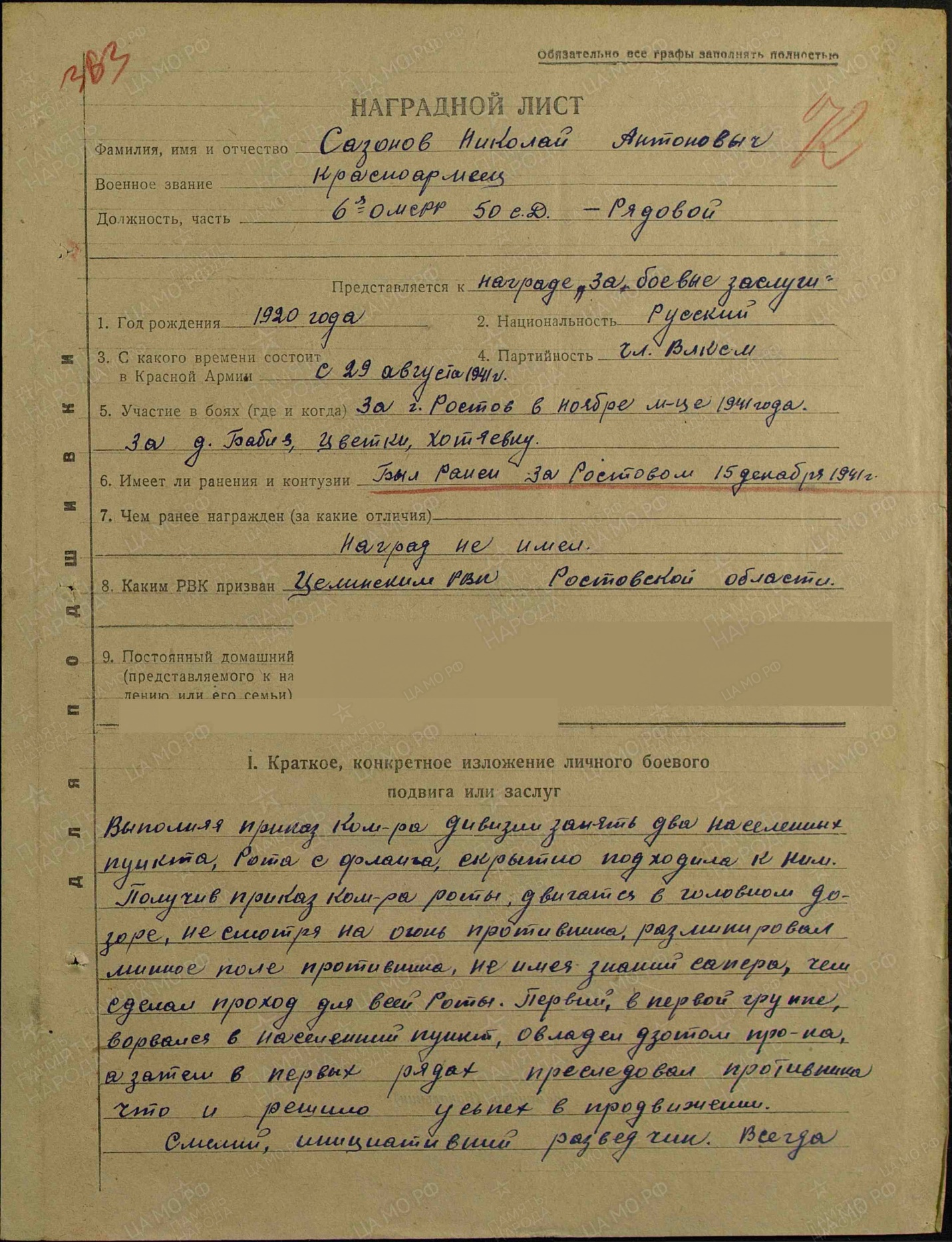 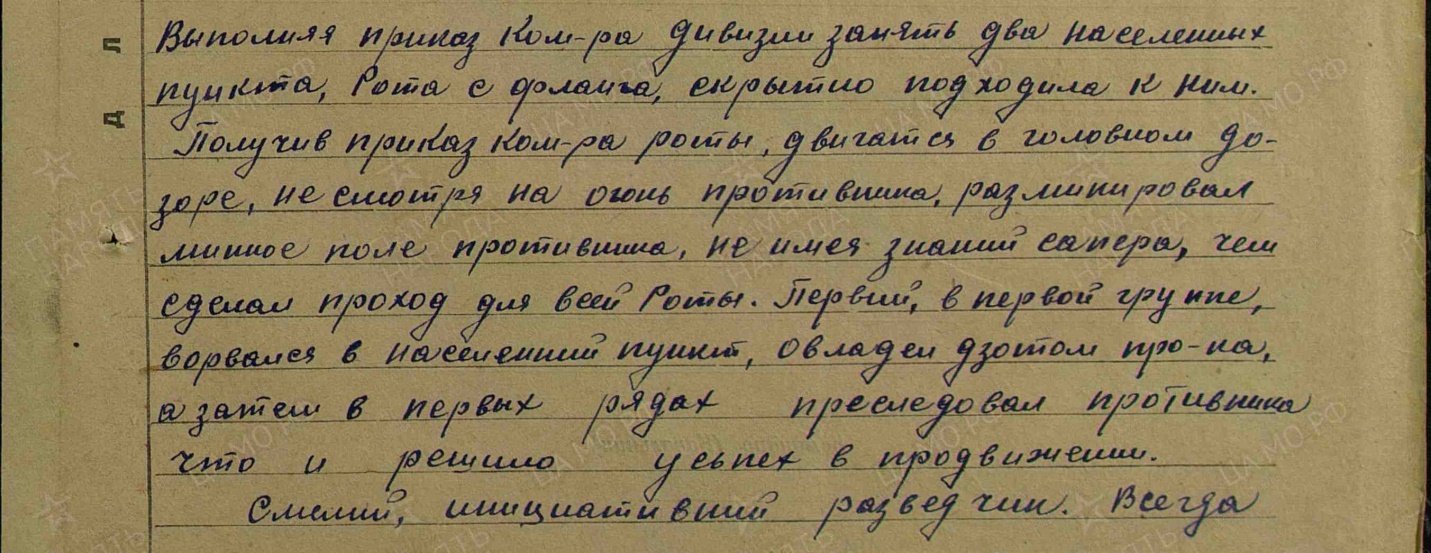 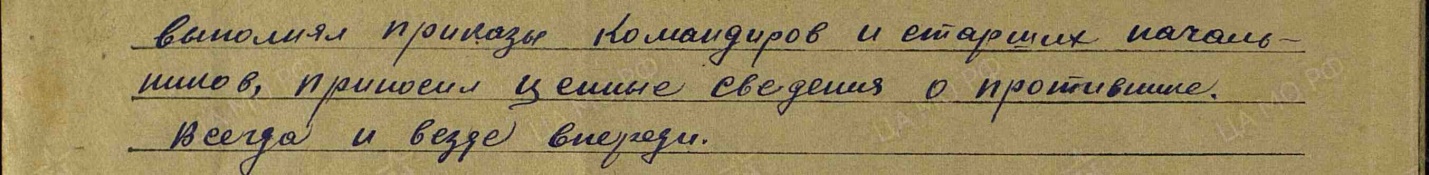 